BRIDGE LOAD POSTING FIELD VERIFICATION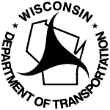 Wisconsin Department of TransportationDT2122        10/2020Comments: Bridge IDFeature OnFeature OnFeature OnFeature OnLoad Rating Engineer (if known)Load Rating Agency (if known)Load Rating Agency (if known)Load Rating Agency (if known)Load Rating Agency (if known)Calculated Load Posting (Tons)Sign Posting (Tons) (only if different than calculated)Sign Posting (Tons) (only if different than calculated)Sign Posting (Tons) (only if different than calculated)Sign Posting (Tons) (only if different than calculated)Date Signs Placed in Field (m/d/yyyy)Number of Signs Installed and Location of Each SignNumber of Signs Installed and Location of Each SignNumber of Signs Installed and Location of Each SignNumber of Signs Installed and Location of Each SignName of Person Completing VerificationX    (Signature)    (Signature)(Date – m/d/yyyy)(Date – m/d/yyyy)Verification is required when (1) a form is not already on file or (2) when the load posting has changed.Calculated Load Posting refers to the weight limit as determined by the Load Rating Engineer. Sign Posting refers to the weight limit currently posted at the bridge.If calculations were done by agency other than WisDOT, please attach calculations.Attach time stamped photograph of each sign. Include advanced signs if applicable.Upload this form with photographs and other related documentation into HSIS attached to an inspection with Load Posted Verification activity type. Update Element 9034 (Weight Limit Posting Signs) as necessary.For load posting removals, this form, photos, and inspection entry are not required. Send email to bridge.ratings@dot.wi.gov to notify Bureau of Structures after signs are removed.Verification is required when (1) a form is not already on file or (2) when the load posting has changed.Calculated Load Posting refers to the weight limit as determined by the Load Rating Engineer. Sign Posting refers to the weight limit currently posted at the bridge.If calculations were done by agency other than WisDOT, please attach calculations.Attach time stamped photograph of each sign. Include advanced signs if applicable.Upload this form with photographs and other related documentation into HSIS attached to an inspection with Load Posted Verification activity type. Update Element 9034 (Weight Limit Posting Signs) as necessary.For load posting removals, this form, photos, and inspection entry are not required. Send email to bridge.ratings@dot.wi.gov to notify Bureau of Structures after signs are removed.Verification is required when (1) a form is not already on file or (2) when the load posting has changed.Calculated Load Posting refers to the weight limit as determined by the Load Rating Engineer. Sign Posting refers to the weight limit currently posted at the bridge.If calculations were done by agency other than WisDOT, please attach calculations.Attach time stamped photograph of each sign. Include advanced signs if applicable.Upload this form with photographs and other related documentation into HSIS attached to an inspection with Load Posted Verification activity type. Update Element 9034 (Weight Limit Posting Signs) as necessary.For load posting removals, this form, photos, and inspection entry are not required. Send email to bridge.ratings@dot.wi.gov to notify Bureau of Structures after signs are removed.Verification is required when (1) a form is not already on file or (2) when the load posting has changed.Calculated Load Posting refers to the weight limit as determined by the Load Rating Engineer. Sign Posting refers to the weight limit currently posted at the bridge.If calculations were done by agency other than WisDOT, please attach calculations.Attach time stamped photograph of each sign. Include advanced signs if applicable.Upload this form with photographs and other related documentation into HSIS attached to an inspection with Load Posted Verification activity type. Update Element 9034 (Weight Limit Posting Signs) as necessary.For load posting removals, this form, photos, and inspection entry are not required. Send email to bridge.ratings@dot.wi.gov to notify Bureau of Structures after signs are removed.Verification is required when (1) a form is not already on file or (2) when the load posting has changed.Calculated Load Posting refers to the weight limit as determined by the Load Rating Engineer. Sign Posting refers to the weight limit currently posted at the bridge.If calculations were done by agency other than WisDOT, please attach calculations.Attach time stamped photograph of each sign. Include advanced signs if applicable.Upload this form with photographs and other related documentation into HSIS attached to an inspection with Load Posted Verification activity type. Update Element 9034 (Weight Limit Posting Signs) as necessary.For load posting removals, this form, photos, and inspection entry are not required. Send email to bridge.ratings@dot.wi.gov to notify Bureau of Structures after signs are removed.